 Exercice  1 : (8 pt ) complitez les phrases suivantsource ………………… de lumière Ce sont des corps qui produisent la lumière.Un faisceau de lumière est un ensemble de plusieurs ................................... lumineux Dans un milieu………………….…………….et………………….……………. la lumière se propage en ligne ………….………….  selon des droites appelées ………………….…………….………………….…………….Répendez vrai ou faux puis corrigé  l’erreur Source lumineux secondaire : chaque objet est affecté par la lumière et subit des transformations de forme, de taille ou de nature  .……….. …………………………………………………………………………………………………………Milieu translucide : permet le passage de la lumière de voir les objets derrière  ………..…………………………………………………………………………………………………………Le couleur d’un corps est la couleur de la lumière qui se disperse    …………….…………………………………………………………………………………………………………La lumière monochromatique disperse à travers un prisme. ……………………………………………………………………………………………………………………… Cochez la bonne répense La lune est un :S.L.P.A                            S.L.P.N                   S.L.S.N                     S.L.S.ALa vitesse de la lumières dans le vide est :      300 000 km/s                                     3 x  m/s                               300 000 000 m/sDonnez la définition du :Milieu transparent :……………………………………………………………………………………... Milieu translucide :……………………………………………………………………………………...Milieu opaque       :……………………………………………………………………………………...Année lumière :………………………………………………………………………………………….Nommez les Faisceaux lumineux suivants :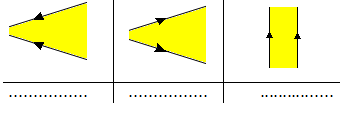 Exercice  2 : (8 pt )Cochez la case adapté :On réalise les expériences suivantes :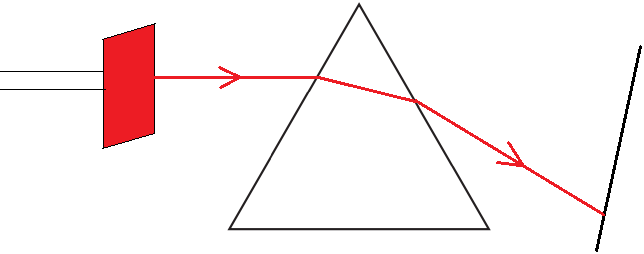 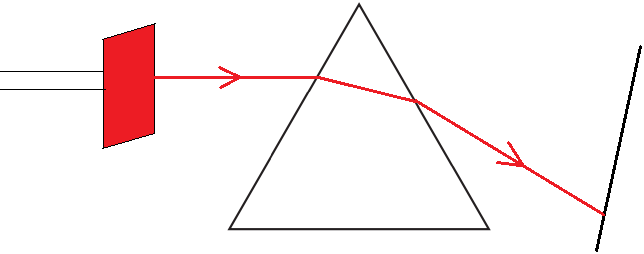 Remplirez les cases vide dans le figure Quel est le role du filtre : ………………………………………………………….…………………………………………………………………………………………….......................Est-ce que la lumière rouge est monochromatique ? justifié…………………………………………………………………………………………………………donner le nom des couleurs de spectre continu en ordre ……………………………..…………………………………….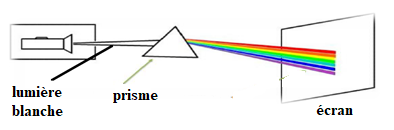    ………………………………………………..……………...donner le nom de ce phénomène :…………………………………………………………………………………………Déterminez le colleur des objets suivants :      De quel liée le couleus des corps ?.....................................................................................................…………………………………………………………………………………………………………...Exercice 3 : (4pt)Ahmed il veut savoir comment on voir les choses et comment En hiver, l'arc-en-ciel apparaît dans le ciel. Expliquez le comment ? …………………………………………………………………………………………………...…………………………………………………………………………………………………...…………………………………………………………………………………………………...…………………………………………………………………………………………………...…………………………………………………………………………………………………...…………………………………………………………………………………………………...…………………………………………………………………………………………………...…………………………………………………………………………………………………...…………………………………………………………………………………………………...…………………………………………………………………………………………………...…………………………………………………………………………………………………...…………………………………………………………………………………………………...…………………………………………………………………………………………………...…………………………………………………………………………………………………...…………………………………………………………………………………………………...…………………………………………………………………………………………………...…………………………………………………………………………………………………...…………………………………………………………………………………………………...…………………………………………………………………………………………………...…………………………………………………………………………………………………...…………………………………………………………………………………………………...…………………………………………………………………………………………………... Direction de KhouribgaSciences physiques
Académie Beni Mellal - Khenifra  Année scolaire: 2018/2019Examan 1 session 22ACCollège :  Achorafa PrivéProf : Youness AziziExaman 1 session 22ACNom et Prenom :…………………………..Point Durée: 1 heureClasse : Point Durée: 1 heureN°:        laitVerre lisseAir Verre non lissemiroirpapier huiléBoisMilieu transparentMilieu translucideMilieu opaque    corps blancCorps rougecorps bleucorps vertCorps noirLumière Vert